Wednesday, October 23, 201912:00 	NEAUPG LUNCH 1:00 	NEAUPG Welcome and Update	Rick Bradbury, Maine DOT	Ron Corun, Associated Asphalt1:15	Binder Committee Update	Greg Harder, Asphalt Institute1:30	Mix Committee Update	Bruce Barkevich, NY Materials1:45	Asphalt Pavement Alliance Update	Amy Miller, Asphalt Pavement Alliance2:00	Common Misconceptions & Mistakes in Asphalt Binder Testing	Mike Anderson, Asphalt Institute 2:30 	FHWA’s Mobile Asphalt Technology Center (MATC) Program 	Leslie Myers McCarthy, FHWA3:00 	BREAK – Please visit our trade fair3:30	Performance Testing of Tack Coats and General Bond Strength	Tom Bennert, Rutgers University4:00 	Evaluation of the Impact of Aging on Rheological Properties of Asphalt Binders	Runhua Zhang, University of New Hampshire4:30	Performance Testing, Surrogate Tests, and Development of a Framework for Balanced Mix Design	Tom Bennert, Rutgers University5:15 	Adjourn5:30 	RECEPTION – Please visit our trade fairThursday, October 24, 20197:00 	CONTINENTAL BREAKFAST8:00 	FHWA Density Demonstration Project	Tim Aschenbrener, FHWA8:30	Comparison of SCB and IDEAL Crack Test Results for RAP/RAS Mixes in PennsylvaniaMansour Solaimanian, Penn State University  Gary Hoffman, PAPA9:00	Implications of RAP Stockpile Property Variations on BMD and Specifications	Walaa Mogawar, University of Massachusetts9:30 	Strengthening Your Asphalt QA Program	Tim Aschenbrener, FHWA10:00 	BREAK – Please visit our trade fair10:30	Interpreting Hamburg Tracking Test Results, How Much Damage Is Moisture Induced?Mansour Solaimanian, Penn State University  11:00 	Changes in the Asphalt Market with IMO 2020	Geoffrey Rowe, Abatech11:30	Use of Polymer-Modified Asphalts (PMA) in Dense-Graded Mixtures: Internet Survey and Tools to Measure "Return on Investment”	Walaa Mogawar, University of Massachusetts12:00	Announcement of 2020 NEAUPG Meeting12:05	Adjourn12:30 	Binder Committee and Mix Committee MeetingsThank you to our Sponsors!North East Asphalt User/Producer GroupOctober 23-24, 2019Doubletree by HiltonPortland, Maine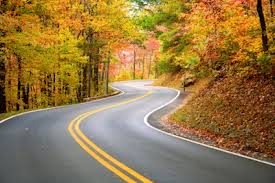 